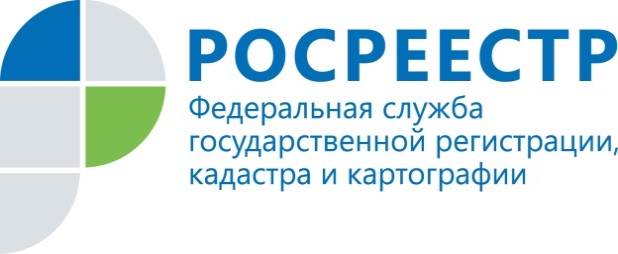 Как обратиться на личный прием в Росреестр?Напоминаем, что консультации специалистов Управления Росрееестра по Красноярскому краю можно получить, обратившись на личный прием.Личный прием руководителя Управления, его заместителей, а также начальников отделов осуществляется по предварительной записи по вопросам:государственной регистрации прав на недвижимое имущество и сделок с ним и выдаче информации о зарегистрированных правах на объекты недвижимости –  по телефонам: 274-92-66по вопросам по вопросам правового обеспечения по телефону: 258-06-11землеустройства, кадастровой оценки объектов недвижимости,  геодезии и картографии по телефону: 220-58-35государственного земельного надзора по телефону: 221-65-51контроля (надзора) в сфере саморегулируемых организаций по телефону: 258-06-96Кроме того, заинтересованные лица могут обратиться в ведомство, заполнив «бланк записи на личный прием к должностным лицам Управления Росреестра по Красноярскому краю», образец бланка можно найти на официальном сайте Росреестра в разделе «обращения граждан» (https://rosreestr.ru/site/feedback/poryadok-rassmotreniya)  и направить на адрес электронной почты kras@r24.rosreestr.ruПресс-служба Управления Росреестра по Красноярскому краю(391) 2- 524-367
(391) 2- 524-356Страница «ВКонтакте» http://vk.com/to24.rosreestr